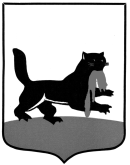 РОССИЙСКАЯ  ФЕДЕРАЦИЯг. ИркутскГОРОДСКАЯ ДУМАРЕШЕНИЕО внесении изменения в решение Думы города Иркутска от 09.10.2015 г. № 006-20-130197/5 «Об утверждении Положения о порядке определения размера платы за увеличение площади земельных участков, находящихся в частной собственности, в результате перераспределения таких земельных участков и земельных участков, находящихся в муниципальной собственности города Иркутска»Принято на   38  заседании  Думы города Иркутска  6 созыва                 «  28  »     _сентября_      2017 г.Руководствуясь ст. 16 Федерального закона «Об общих принципах организации местного самоуправления в Российской Федерации», п. 5              ст. 39.28 Земельного кодекса Российской Федерации, ст. ст. 11, 31, 32 Устава города Иркутска, Дума города ИркутскаР Е Ш И Л А:1. Внести в решение Думы города Иркутска от 09.10.2015 г.                              № 006-20-130197/5 «Об утверждении Положения о порядке определения размера платы за увеличение площади земельных участков, находящихся в частной собственности, в результате перераспределения таких земельных участков и земельных участков, находящихся в муниципальной собственности города Иркутска» (далее – решение) следующее изменение:1) в пункте 3 Приложения № 1 к решению слова «земельного участка, находящегося в муниципальной собственности города Иркутска, рассчитанной пропорционально площади части такого земельного участка» заменить словами «вновь образованного земельного участка рассчитанной пропорционально площади части земельного участка, находящегося в муниципальной собственности города Иркутска».2. Администрации города Иркутска:1) опубликовать настоящее решение;2) внести в оригинал решения Думы города Иркутска от 09.10.2015 г.                              № 006-20-130197/5 «Об утверждении Положения о порядке определения размера платы за увеличение площади земельных участков, находящихся в частной собственности, в результате перераспределения таких земельных участков и земельных участков, находящихся в муниципальной собственности города Иркутска» информационную справку о дате внесения в него изменения настоящим решением.«  29   »        сентября       2017 г.№ 006 - 20 - 380574/7Председатель Думы города Иркутска                                             __________________ И.В. ЕжоваМэр города Иркутска________________ Д.В. Бердников